ҠАРАР                                                                                 ПОСТАНОВЛЕНИЕ16 май 2016 й.                                          № 14                                 16 мая 2016 г.О внесении дополнений в постановление Администрации сельского поселения Ижболдинский сельсовет муниципального района Янаульский район Республики Башкортостан от 24 декабря 2015 года № 26 «Об утверждении Перечня главных администраторов доходов бюджета сельского поселения Ижболдинский сельсовет муниципального района Янаульский район Республики Башкортостан, а также состава закрепляемых за ними кодов классификации доходов бюджета» В целях своевременного зачисления в бюджет сельского поселения Ижболдинский сельсовет муниципального района Янаульский район Республики Башкортостан поступлений по урегулированию расчетов между бюджетами бюджетной системы Российской Федерации Администрация сельского поселения Ижболдинский сельсовет ПОСТАНОВЛЯЕТ: 1. В постановление Администрации сельского поселения Ижболдинский сельсовет муниципального района Янаульский район Республики Башкортостан от 24 декабря 2015 года № 26 «Об утверждении Перечня главных администраторов доходов бюджета сельского поселения Ижболдинский сельсовет муниципального района Янаульский район Республики Башкортостан, а также состава закрепляемых за ними кодов классификации доходов бюджета» внести дополнения следующими кодами бюджетной классификации:        791 1 18 05200 10 0000 151 «Перечисления из бюджетов сельских поселений по решениям о взыскании средств, предоставленных из иных бюджетов бюджетной системы Российской Федерации».        791 1 18 05000 10 0000 180 «Поступления в бюджеты сельских поселений (перечисления из бюджетов сельских поселений) по урегулированию расчетов между бюджетами бюджетной системы Российской Федерации по распределенным доходам».3. Контроль за исполнением настоящего постановления оставляю за собой.Глава  сельского поселения                                                      И.Т.СадритдиноваБАШKОРТОСТАН  РЕСПУБЛИКАҺЫЯҢАУЫЛ  РАЙОНЫ МУНИЦИПАЛЬ РАЙОНЫНЫҢ ИШБУЛДЫ   АУЫЛ СОВЕТЫ АУЫЛ БИЛƏМƏҺЕ  ХАКИМИƏТЕРЕСПУБЛИКА  БАШКОРТОСТАНАдминистрация сельского поселения Ижболдинский сельсовет МУНИЦИПАЛЬНОГО  районаЯНАУЛЬСКИЙ РАЙОН 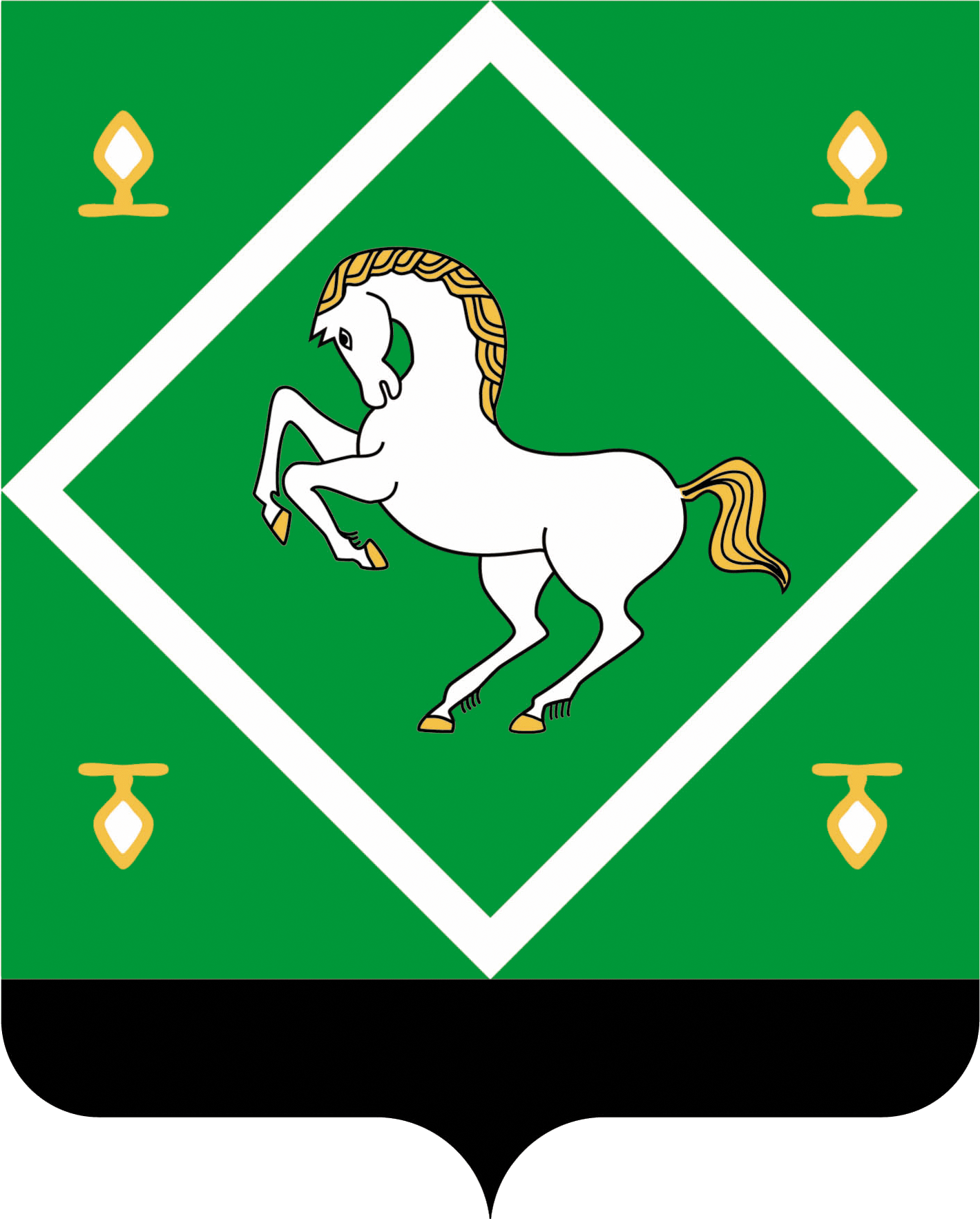 